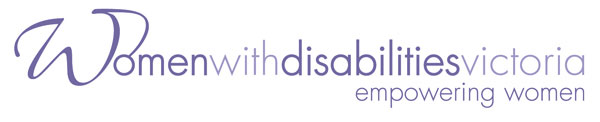 THE 2017 BIENNIAL BRENDA GABE LEADERSHIP AWARD Nomination RequirementsNominations are open to all women with disabilities (groups or individuals) within Victoria. Nominations must be completed on the WDV Nomination Form with supporting documents attached.Nominations must be made by a nominator, who is not the nominee, and must be accompanied by two referees’ letters of support.Nominators must discuss the proposal with their nominee prior to submission to ensure that the application, a photograph and a 50 word summary are approved by the nominee for publicity and research purposes. All nominations will be assessed by a panel, who will select the winner who best meets the Award eligibility and criteria. The selection panel members will be made up of representatives from Women with Disabilities Victoria Board, staff, and a community leader.Nominations may be emailed, or posted by close of business on Monday 28th August 2017, (extended from original date of Monday 7th August 2017).Nominations will be acknowledged in writing within 14 days of the closing date.Late nominations will not be accepted.The decision of the selection panel is final.